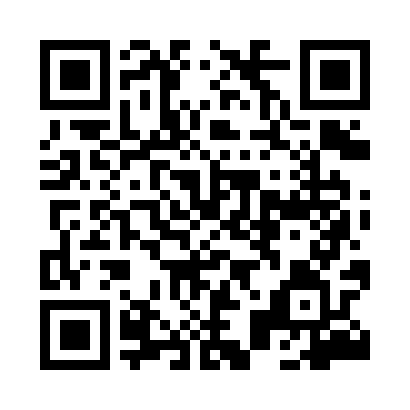 Prayer times for Wyrza, PolandWed 1 May 2024 - Fri 31 May 2024High Latitude Method: Angle Based RulePrayer Calculation Method: Muslim World LeagueAsar Calculation Method: HanafiPrayer times provided by https://www.salahtimes.comDateDayFajrSunriseDhuhrAsrMaghribIsha1Wed2:355:1512:475:568:1910:512Thu2:345:1312:475:578:2110:523Fri2:335:1112:475:588:2310:534Sat2:325:0912:475:598:2510:535Sun2:315:0812:476:008:2610:546Mon2:305:0612:466:018:2810:557Tue2:305:0412:466:028:3010:568Wed2:295:0212:466:038:3210:569Thu2:285:0012:466:048:3310:5710Fri2:274:5812:466:058:3510:5811Sat2:274:5712:466:068:3710:5812Sun2:264:5512:466:078:3810:5913Mon2:254:5312:466:088:4011:0014Tue2:254:5212:466:098:4211:0015Wed2:244:5012:466:108:4311:0116Thu2:234:4812:466:118:4511:0217Fri2:234:4712:466:128:4611:0318Sat2:224:4512:466:138:4811:0319Sun2:224:4412:466:148:5011:0420Mon2:214:4212:466:158:5111:0521Tue2:214:4112:476:168:5311:0522Wed2:204:4012:476:178:5411:0623Thu2:204:3812:476:178:5611:0724Fri2:194:3712:476:188:5711:0725Sat2:194:3612:476:198:5811:0826Sun2:184:3512:476:209:0011:0927Mon2:184:3412:476:219:0111:0928Tue2:184:3312:476:219:0211:1029Wed2:174:3212:476:229:0411:1130Thu2:174:3112:476:239:0511:1131Fri2:174:3012:486:249:0611:12